 Restaurant and Food Services Management Occupations Labor Market Information Report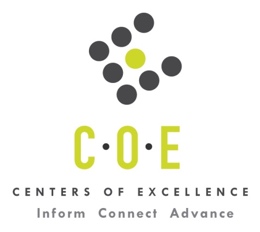 Monterey Peninsula CollegePrepared by the San Francisco Bay Center of Excellence for Labor Market ResearchOctober 2019RecommendationBased on all available data, there appears to be an undersupply of Restaurant and Food Services Management workers compared to the demand for this cluster of occupations in the Bay region and in the Santa Cruz-Monterey sub-region (Monterey, San Benito, and Santa Cruz Counties). There is a projected annual gap of about 5,178 students in the Bay Region and 419 students in the Santa Cruz-Monterey Sub-Region.This report also provides student outcomes data on employment and earnings for programs on TOP 1307.10 - Restaurant and Food Services and Management in the state and region. It is recommended that these data be reviewed to better understand how outcomes for students taking courses on this TOP code compare to potentially similar programs at colleges in the state and region, as well as to outcomes across all CTE programs at Monterey Peninsula College and in the region. IntroductionThis report profiles Restaurant and Food Services Management Occupations in the 12 county Bay region and in the Santa Cruz-Monterey sub-region for a proposed new Restaurant and Food Services Management program at Monterey Peninsula College. Occupational DemandTable 1. Employment Outlook for Restaurant and Food Services Management Occupations in Bay RegionSource: EMSI 2019.2Bay Region includes Alameda, Contra Costa, Marin, Monterey, Napa, San Benito, San Francisco, San Mateo, Santa Clara, Santa Cruz, Solano and Sonoma CountiesTable 2. Employment Outlook for Restaurant and Food Services Management Occupations in Santa Cruz - Monterey Sub-RegionSource: EMSI 2019.2Santa Cruz-Monterey Sub-Region includes Monterey, San Benito and Santa Cruz CountiesJob Postings in Bay Region and Santa Cruz-Monterey Sub-RegionTable 3. Number of Job Postings by Occupation for latest 12 months (September 2018 - August 2019)Source: Burning GlassTable 4a. Top Job Titles for Restaurant and Food Services Management Occupations for latest 12 months (September 2018 - August 2019) Bay RegionTable 4b. Top Job Titles for Restaurant and Food Services Management Occupations for latest 12 months (September 2018 - August 2019) Santa Cruz- Monterey Sub RegionSource: Burning GlassIndustry ConcentrationTable 5. Industries hiring Restaurant and Food Services Management Workers in Bay RegionSource: EMSI 2019.2Table 6. Top Employers Posting Restaurant and Food Services Management Occupations in Bay Region and Santa Cruz-Monterey Sub-Region (September 2018 - August 2019)Source: Burning GlassEducational SupplyThere are five (5) community colleges in the Bay Region issuing 41 awards on average annually (last 3 years) on TOP 1307.10 - Restaurant and Food Services and Management. There is one college (MPC) in the Santa Cruz-Monterey Sub-Region issuing one award on average annually (last 3 years) on this TOP code.Table 7. Awards on TOP 1307.10 - Restaurant and Food Services and Management in Bay RegionSource: Data Mart Note: The annual average for awards is 2015-16 to 2017-18.Gap AnalysisBased on the data included in this report, there is a large labor market gap in the Bay region with 5,219 annual openings for the Restaurant and Food Services Management occupational cluster and 41 annual (3-year average) awards for an annual undersupply of 5,178 students. In the Santa Cruz-Monterey Sub-Region, there is also a gap with 420 annual openings and 1 annual (3-year average) award for an annual undersupply of 419 students.Student OutcomesTable 8. Four Employment Outcomes Metrics for Students Who Took Courses on TOP 1307.10 - Restaurant and Food Services and ManagementSource: Launchboard Pipeline (version available on 9/27/19)Skills, Certifications and EducationTable 9. Top Skills for Restaurant and Food Services Management Occupations in Bay Region (September 2018 - August 2019)Source: Burning GlassTable 10. Certifications for Restaurant and Food Services Management Occupations in Bay Region (September 2018 - August 2019)Note: 77% of records have been excluded because they do not include a certification. As a result, the chart below may not be representative of the full sample.Source: Burning GlassTable 11. Education Requirements for Restaurant and Food Services Management Occupations in Bay Region Note: 63% of records have been excluded because they do not include a degree level. As a result, the chart below may not be representative of the full sample.Source: Burning GlassMethodologyOccupations for this report were identified by use of skills listed in O*Net descriptions and job descriptions in Burning Glass. Labor demand data is sourced from Economic Modeling Specialists International (EMSI) occupation data and Burning Glass job postings data. Educational supply and student outcomes data is retrieved from multiple sources, including CTE Launchboard and CCCCO Data Mart.SourcesO*Net OnlineLabor Insight/Jobs (Burning Glass) Economic Modeling Specialists International (EMSI)  CTE LaunchBoard www.calpassplus.org/Launchboard/ Statewide CTE Outcomes SurveyEmployment Development Department Unemployment Insurance DatasetLiving Insight Center for Community Economic DevelopmentChancellor’s Office MIS systemContactsFor more information, please contact:Doreen O’Donovan, Research Analyst, for Bay Area Community College Consortium (BACCC) and Centers of Excellence (CoE), doreen@baccc.net or (831) 479-6481John Carrese, Director, San Francisco Bay Center of Excellence for Labor Market Research, jcarrese@ccsf.edu or (415) 267-6544Food Service Managers (SOC 11-9051): Plan, direct, or coordinate activities of an organization or department that serves food and beverages.  Excludes “Chefs and Head Cooks” (35-1011).Entry-Level Educational Requirement: High school diploma or equivalentTraining Requirement: NonePercentage of Community College Award Holders or Some Postsecondary Coursework: 37%First-Line Supervisors of Food Preparation and Serving Workers (SOC 35-1012): Directly supervise and coordinate activities of workers engaged in preparing and serving food.Entry-Level Educational Requirement: High school diploma or equivalentTraining Requirement: NonePercentage of Community College Award Holders or Some Postsecondary Coursework: 39%Occupation 2018 Jobs2023 Jobs5-Yr Change5-Yr % Change5-Yr Open-ingsAverage Annual Open-ings10% Hourly WageMedian Hourly WageFood Service Managers 12,893  13,793 9007% 7,909  1,582 $8.99$24.68First-Line Supervisors of Food Preparation and Serving Workers 21,570  23,857 2,28711% 18,186  3,637 $12.05$17.98Total 34,463  37,650 3,1879% 26,094  5,219 $10.91$20.49Occupation 2018 Jobs2023 Jobs5-Yr Change5-Yr % Change5-Yr Open-ingsAverage Annual Open-ings10% Hourly WageMedian Hourly WageFood Service Managers 924  979 566% 555  111 $7.44$22.42First-Line Supervisors of Food Preparation and Serving Workers 1,881  2,049 1689% 1,544  309 $12.08$17.81TOTAL 2,804  3,028 2248% 2,099  420 $10.55$19.33OccupationBay RegionSanta Cruz - Monterey  Food Service Managers8,903344  First-Line Supervisors of Food Preparation and Serving Workers6,361279  Total15,264623Common TitleBayCommon TitleBayRestaurant Manager1,442Shift Supervisor169Assistant Manager1,333Cafe Manager164General Manager790Service Manager154Restaurant General Manager570Team Leader145Store Supervisor564Chef Manager144Shift Leader499Food and Beverage Manager140Shift Lead402Food Service Manager136Manager371Banquet Manager133Assistant Restaurant Manager314Banquet Captain110Kitchen Manager304Catering Manager108Bar Manager283Cook98Restaurant Supervisor273Manager, Food Service Industry95Supervisor219Director of Catering93Kitchen Supervisor176Store Manager82Common TitleSanta Cruz - MontereyCommon TitleSanta Cruz - MontereyAssistant Manager51Shift Leader11Restaurant Manager39General Manager, Food Service Industry11General Manager29Associate Team Leader10Shift Lead24Store Supervisor8Kitchen Manager22Restaurant General Manager8Assistant Restaurant Manager20Food Store Delivery8Shift Supervisor15Unit Team Leader7Bar Manager15Manager, Operations, Beverage7Dietary Manager13Food Service Team Leader7Service Shopper12Crew Leader7Service Manager12Banquet Manager7Restaurant Shift Supervisor12Team Leader6Food Service Manager12Safety Manager6Supervisor11Restaurant Supervisor6Industry – 6 Digit NAICS (No. American Industry Classification) CodesJobs in Industry (2018)Jobs in Industry (2022)% Change (2018-22)% in Industry (2018)Limited-Service Restaurants (722513)10,01410,96810%29%Full-Service Restaurants (722511)8,8409,3005%26%Snack and Nonalcoholic Beverage Bars (722515)3,5414,23520%10%Food Service Contractors (722310)2,4172,6439%7%Caterers (722320)2,1382,46815%6%Hotels (except Casino Hotels) and Motels (721110)1,0221,0422%3%Mobile Food Services (722330)8871,08522%3%Drinking Places (Alcoholic Beverages) (722410)6176637%2%Supermarkets and Other Grocery (except Convenience) Stores (445110)5505734%2%Elementary and Secondary Schools (Local Government) (903611)4985225%1%Cafeterias, Grill Buffets, and Buffets (722514)4935226%1%Corporate, Subsidiary, and Regional Managing Offices (551114)4104407%1%EmployerBayEmployerBayEmployerSanta Cruz - MontereyStarbucks Coffee Company628Jamba Juice90KFC36Marriott International Incorporated588Panera Bread88Chipotle Mexican Grill34Chipotle Mexican Grill304Specialtys Cafe Bakery87Taco Bell24Taco Bell286Cds Corporate84Instacart20Compass Group Plc US235Hilton Hotel Corporation83H&R Block18Aramark230Buffalo Wild Wings83Target16Compass Group229Mod Pizza77Hyatt16Sodexo204Pizza Hut73Aramark16Target177Noahs New York Bagels73Whole Foods Market, Inc.15Pared177Instacart72Cds Corporate14Panda Express168Round Table Pizza70Pared13Whole Foods Market, Inc.162Jack in the Box68Starbucks Coffee Company11H&R Block147Hyatt67Pilot Flying J11Peet's140Vitality Bowls California65Panda Express11Boston Market126Restaurant Depot64Mount Hermon Association, Inc9Red Robin119El Pollo Loco El Pollo Loco62Marriott International Inc8Burger King92Einstein Noah Restaurant 62Denny's8CollegeSub-RegionAssociatesCertificate 18+ unitCertificate Low unitTotalCity College of San Francisco Mid-Peninsula 7  -    7 Diablo Valley College East Bay 17  17 Mission College Silicon Valley -    6  8  14 Monterey Peninsula College Santa Cruz - Monterey 1  1 Santa Rosa Junior College North Bay 1  1  0  2 Total Bay RegionTotal Bay Region924841Total Santa Cruz - Monterey Sub-RegionTotal Santa Cruz - Monterey Sub-Region10012015-16Bay 
(All CTE Programs)Monterey Peninsula College (All CTE Programs)State (1307.10)Bay (1307.10)Santa Cruz - Monterey (1307.10)Monterey Peninsula College (1307.10)% Employed Four Quarters After Exit74%78%70%76%90%90%Median Quarterly Earnings Two Quarters After Exit$10,550$13,648$6,127$8,093$7,663$7,336Median % Change in Earnings46%29%74%101%29%29%% of Students Earning a Living Wage63%71%39%44%50%50%SkillPostingsSkillPostingsSkillPostingsRestaurant Management3,785Sales1,018Employee Training537Scheduling3,632Customer Contact994Inventory Control527Customer Service3,366Food Preparation857Safety Training483Budgeting2,496Store Operations824Merchandising479Cash Handling2,224Restaurant Operations798Product Sales475Food Safety2,210Point of Sale System782Hazard Analysis Critical Control Point (HACCP)470Retail Industry Knowledge2,088Lifting Ability780Sales Goals469Cost Control1,903Purchasing759Quality Assurance and Control452Guest Services1,830Repair749Administrative Functions449Staff Management1,829Basic Mathematics743Asset Protection443Cleaning1,588Performance Appraisals681Store Management428Cooking1,272Cash Management680Food Service Industry Knowledge419Restaurant Experience1,266Performance Analysis668Teaching417Food Service Experience1,205Quality Management668Employee Coaching380Supervisory Skills1,090Inventory Management553Training Programs376CertificationPostingsCertificationPostingsServSafe1,416Alcohol Server Certification18Driver's License1,128Alcohol Safety17Food Handler Certification774Property and Casualty License13Food Service Certification415Project Management Certification12Certified Barista200Hazard Analysis and Critical Control Point (HACCP) Certification12Certified Dietary Manager115Life and Health Insurance License10Training For Intervention Procedures (TIPS) Certification61IT Infrastructure Library (ITIL) Certification9Registered Dietitian56Forklift Operator Certification9Home Health Aide56Leadership In Energy And Environmental Design (LEED) Certified8First Aid CPR AED48Security Clearance7Food Safety Manager Certification44Project Management Professional (PMP)7Alcohol Awareness Certification30Occupational Safety and Health Administration Certification7Education (minimum advertised)Latest 12 Mos. PostingsPercent 12 Mos. PostingsHigh school or vocational training3,33259%Associate Degree66312%Bachelor’s Degree or Higher1,41329%